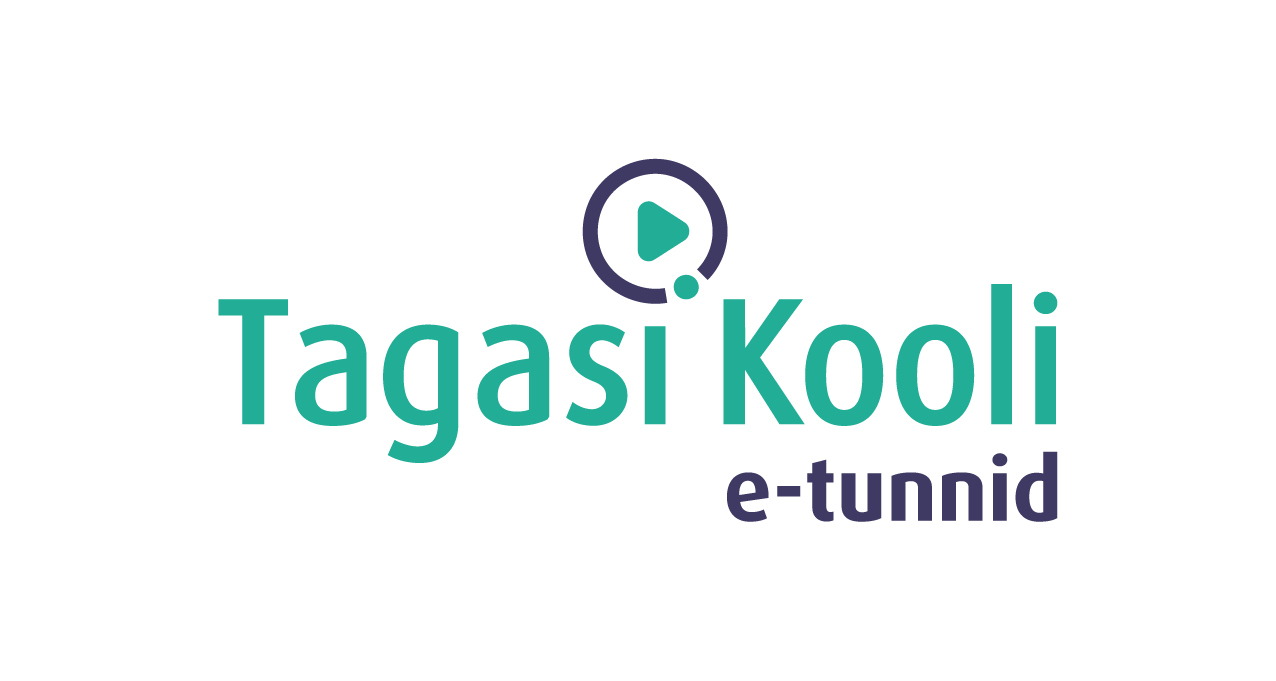 Tööleht “Miks on õun parem kui komm?”Kasuta töölehte nii: enne otseülekannet tee ülesanneotseülekande ajal küsi küsimusi  peale otseülekannet läbi labürintENNE OTSEÜLEKANDE VAATAMIST TEE ÜLESANNEKirjuta iga toidu alla nende nimi. Siis tõmba ring ümber nendele, mis sisaldavad sinu arvates palju suhkrut. Võid pildid ka ära värvida.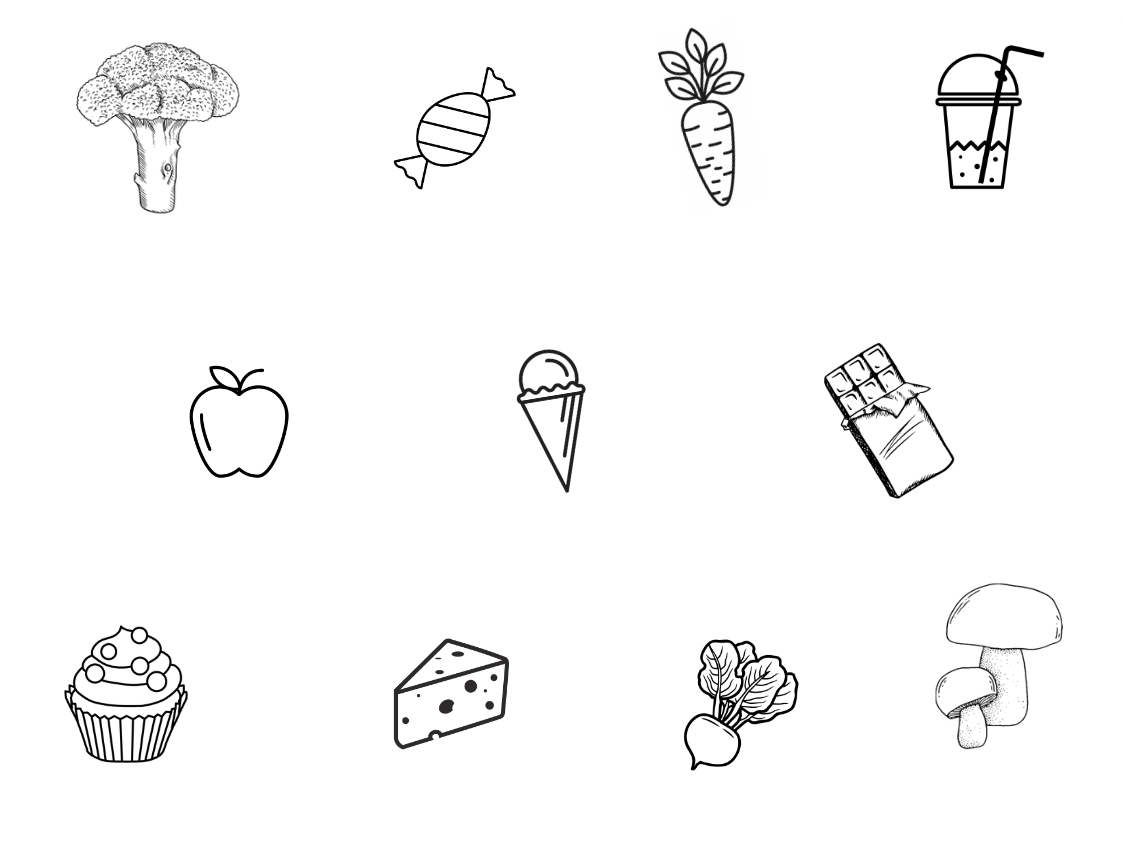 OTSEÜLEKANDE AJAL KÜSI KÜSIMUSISelleks, et saada vastuseid enda jaoks olulistele küsimustele, saad otseülekande ajal esinejale küsimusi esitada. Selleks ütle oma küsimus õpetajale, kes selle esinejale edastab. OTSEÜLEKANDE JÄREL AITA TOIDUD LÄBI LABÜRINDIAita toitudel läbi labürindi kõhuni jõuda! Iga toidu puhul mõtle ja aruta pinginaabriga, mille poolest just see toit tervisele hea on ja kui tihti seda sööma peaks.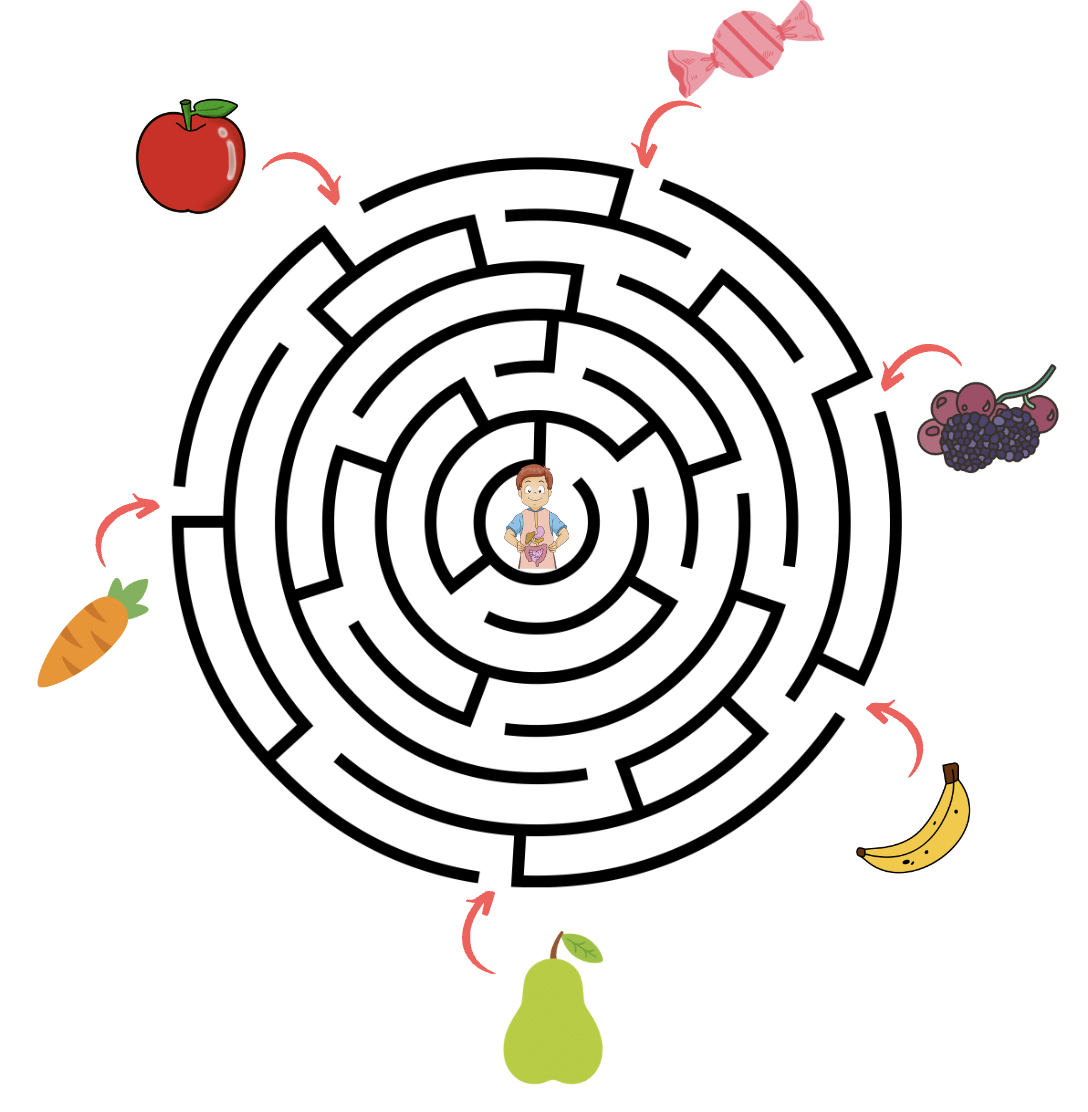 